Equality & Diversity Monitoring Form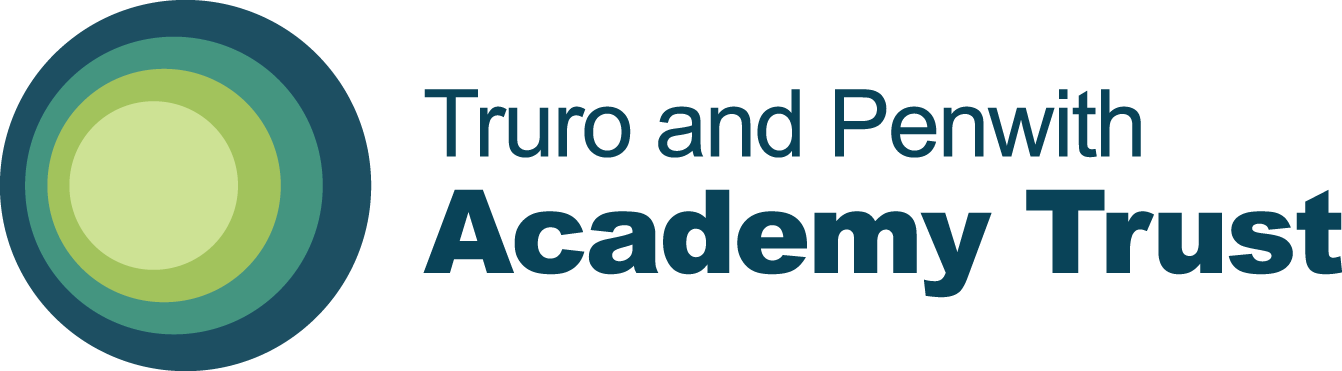 Please complete the Equality & Diversity Monitoring Form and return it with your application form.Truro and Penwith Academy Trust (TPAT) wants to meet the aims and commitments set out in our Equality Policy and the Equality Act.  We are committed to the principle of the development of policies to promote equal opportunities in employment regardless of workers’ age, disability, gender, gender reassignment, marriage & civil partnership, pregnancy & maternity, responsibility for dependants, race, nationality, religion or belief, sex, sexual orientation, political affiliation or trade union activities.  Applicants can obtain a copy of our Equality Policy on request.The following questions are used solely for the purpose of monitoring equality and diversity opportunities and are in accordance with the criteria identified in Racial Equality guidelines.  We need your help and co-operation to enable us to do this, but filling in this form is voluntary.  The information provided will be kept confidential and will be used anonymously for monitoring purposes.  It will not be used when deciding on a shortlist or making an appointment, but your co-operation in completing the following would be very much appreciated.Thank you for taking the time and effort to complete this form.Please return this form, together with the completed application form, to the address provided on the advertisement/covering letter.Application DetailsApplication DetailsSchool Name:Full Name:Maiden Name:Post Applied For:Closing Date:Type of School:Early Years     Primary     Secondary     Special/ARB  Contract Type:Permanent     Permanent Variable Hours     Temporary     Fixed Term     Casual     Zero Hours  Hours:Full Time     Part Time  Weeks Per Year:Full Year     Term Time Only  Personal DetailsPersonal DetailsMarital Status:Single     Married     Separated     Divorced     Widowed     Civil Partnership  Gender:Male     Female     Intersex     Transgender     Non Binary     Prefer not to say  If you prefer to use your own gender identity, please write it inSexual Orientation:Heterosexual     LGBTQ+     Asexual     Pansexual     Undecided     Prefer not to say  If you prefer to use your own sexual identity, please write it inDate of Birth:Age Group:16-19     20-29     30-39     40-49     50-59     60+     Prefer not to say  Disability StatusDisability StatusThe Disability Discrimination Act (DDA) defines a disabled person as someone who has a physical or mental impairment that has a substantial and long-term adverse effect on his or her ability to carry out normal day-to-day activities.The Disability Discrimination Act (DDA) defines a disabled person as someone who has a physical or mental impairment that has a substantial and long-term adverse effect on his or her ability to carry out normal day-to-day activities.Do you consider yourself under this definition to have a disability or health condition:Yes     No  If Yes, what is the effect or impact of your disability or health condition on your work?:Is there any other information which you would like us to take into account with regard to your disability?:The information in this form is for monitoring purposes only.  If you believe you need a “reasonable adjustment”, then please discuss this with the manager running the recruitment process.The information in this form is for monitoring purposes only.  If you believe you need a “reasonable adjustment”, then please discuss this with the manager running the recruitment process.Trade Union StatusTrade Union StatusIn its annual surveys, the Department for Education requests schools to provide the number of employees who are trade union representatives.  The DfE uses this data to compare national statistics for the purpose of equality and diversity.In its annual surveys, the Department for Education requests schools to provide the number of employees who are trade union representatives.  The DfE uses this data to compare national statistics for the purpose of equality and diversity.Are you a Trade Union Representative:Yes     No  Ethnic OriginEthnic OriginEthnic OriginEthnic OriginEthnic OriginEthnic OriginEthnic origin is not about nationality, place of birth or citizenship.  It is about the group to which you perceive you belong.  Please place an X in the appropriate box.  The categories are from the Office of National Statistics surveys.Ethnic origin is not about nationality, place of birth or citizenship.  It is about the group to which you perceive you belong.  Please place an X in the appropriate box.  The categories are from the Office of National Statistics surveys.Ethnic origin is not about nationality, place of birth or citizenship.  It is about the group to which you perceive you belong.  Please place an X in the appropriate box.  The categories are from the Office of National Statistics surveys.Ethnic origin is not about nationality, place of birth or citizenship.  It is about the group to which you perceive you belong.  Please place an X in the appropriate box.  The categories are from the Office of National Statistics surveys.Ethnic origin is not about nationality, place of birth or citizenship.  It is about the group to which you perceive you belong.  Please place an X in the appropriate box.  The categories are from the Office of National Statistics surveys.Ethnic origin is not about nationality, place of birth or citizenship.  It is about the group to which you perceive you belong.  Please place an X in the appropriate box.  The categories are from the Office of National Statistics surveys.XNationalityCultureXNationalityCultureCultureBangladeshiAsianEnglishWhite BritishWhite BritishChineseAsianNorthern IrishWhite BritishWhite BritishIndianAsianScottishWhite BritishWhite BritishPakistaniAsianWelshWhite BritishWhite BritishOtherAsianBritishWhite BritishWhite BritishAfricanBlackCornishWhite BritishWhite BritishCaribbeanBlackOtherWhite BritishWhite BritishOtherBlackGypsy/Irish TravellerWhiteWhiteAsian & WhiteMixedIrishWhiteWhiteBlack African & WhiteMixedEuropeanWhiteWhiteBlack Caribbean & WhiteMixedOtherWhiteWhiteOtherMixedOther Ethnic BackgroundOther Ethnic GroupOther Ethnic GroupPrefer not to sayArabOther Ethnic GroupOther Ethnic GroupReligion or BeliefReligion or BeliefReligion or BeliefReligion or BeliefReligion and belief are protected characteristics under the Equality Act. They cover people with a range of faiths and beliefs.  Belief means both religious and non-religious beliefs.Religion and belief are protected characteristics under the Equality Act. They cover people with a range of faiths and beliefs.  Belief means both religious and non-religious beliefs.Religion and belief are protected characteristics under the Equality Act. They cover people with a range of faiths and beliefs.  Belief means both religious and non-religious beliefs.Religion and belief are protected characteristics under the Equality Act. They cover people with a range of faiths and beliefs.  Belief means both religious and non-religious beliefs.XName of Religion or BeliefXName of Religion or BeliefName of Religion or BeliefNo Religion or BeliefMethodistMethodistBuddhistMuslimMuslimCatholicSikhSikhChristianOther – please write belowOther – please write belowHinduJewishPrefer not to sayPrefer not to sayVacancy AdvertisementVacancy AdvertisementVacancy AdvertisementWhere I saw the Vacancy advertised:Where I saw the Vacancy advertised:Where I saw the Vacancy advertised:Internal Advert   TPAT Website   TPAT Social Media   Cornwall Council   DfE Teaching Vacancies   TES   West Briton   Cornishman   Cornish Guardian   Western Morning News   Indeed Website   Word of Mouth   Other    please provide further information:  Other    please provide further information:  Other    please provide further information:  